.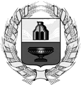 РЕШЕНИЕ СОБРАНИЯ ДЕПУТАТОВ УРЫВСКОГО СЕЛЬСОВЕТАТЮМЕНЦЕВСКОГО РАЙОНА АЛТАЙСКОГО КРАЯРЕШЕНИЕ21.06.2022 года                                                                                             № 108Об  исполнении бюджетаУрывского  сельсовета Тюменцевского района Алтайского краяза первый квартал 2022 года  В соответствии с п.2 статьи 22 Устава муниципального образования Урывского сельсовета Тюменцевского района Алтайского края Собрание депутатов Р Е Ш И Л О:1. Утвердить отчет об исполнении Урывского сельсовета за первый квартал 2022 года по доходам в сумме 449,5 тысяч рублей, по расходам в сумме 356,6 тысяч рублей.3. Отчет об исполнении бюджета Урывского сельсовета за первый квартал  2022 года (прилагается)3. Настоящее решение вступает в силу со дня его официального опубликования.Председатель Собрания депутатов                                                        Н.Г. БрагинаКоррупциогенных факторов не выявлено.Ведущий специалист Л.Н. Мелкомукова.                                                                                                 Приложениек решению Собрания депутатов Урывского сельсовета                                                                                                                        Тюменцевского  района  Алтайскогокрая  от  21.06.2022  № 108ОТЧЕТоб исполнении бюджета  Урывского сельсовета Тюменцевского района Алтайского края за 1квартал   2022годаНаименование показателейутвержденные бюджетные назначения тыс.руб.кИсполнениеза 1 кв 2022г тыс. рублейПроцент исполнения1234Доходы2034,2449,522%Налоговые доходы481,0153,132%Неналоговые доходыНалог на доходы физических лиц3,00,70,2%Единых сельскохозяйственный налог105,0,130,3123,8%Налог на имущество37,00,60,01%Земельный налог с организаций138,518,91,4%Земельный налог с физических лиц190,52,61,4%Доходы от компенсации затрат государства и оказании платных услуг7,0Безвозмездные поступления, всего1553,2296,419,1%Безвозмездные поступления от других бюджетов бюджетной системы Российской Федерации1553,2296,419,1%        в том числе    дотация на выравнивание бюджетной обеспеченности поселений308,38,22,7%    субвенции на осуществление первичного воинского 
учета на территориях, где отсутствуют военные комиссариаты29,37,324,9%    межбюджетные трансферты, передаваемые бюджетам сельских поселений из бюджетов муниципальных районов на осуществление части полномочий по решению вопросов местного значения в соответствии с заключенными соглашениями626,311,31,8%   прочие межбюджетные трансферты, передаваемые бюджетам сельских поселений589,3269,745,8%Всего доходов2034,2449,522,1%Расходы2063,3356,617,3%0100 Общегосударственные вопросы1199,9332,327,7%00102 Функционирование высшего должностного лица субъекта Российской Федерации и муниципального образования395,992,923,5%0104 Функционирование Правительства Российской Федерации, высших исполнительных органов государственной власти субъектов Российской Федерации, местных администраций420,493,422,2%0113 Другие общегосударственные вопросы353,9146,141,3%0200 Национальная оборона29,36,221,2%0203 Мобилизационная и вневойсковая подготовка29,36,221,2%0400 Национальная экономика655,418,02,7%0409 Дорожное хозяйство (дорожные фонды)655,418,02,7%0503 Жилищно- коммунальное 	 хозяйство30,00,000800 Культура, кинематография148,700801 Культура148,70Всего расходов2063,3356,617,3%Источники финансирования дефицита 
бюджета сельского поселения-29,192,9        ˟      в том числе    Изменение остатков средств на счетах по учету средств районного бюджета  в течение финансового года-29,192,9˟